ENTÉRATE!!!Curso de Metodología de la Investigación11,18 y 25 de septiembre11-Introducción al curso (Podrán participar todos los años)18- Revisiones bibliográficas (Deberán participar 1er y 2do Año)25-Temas Libres (Deberán participar preferentemente de 3er Año en adelante)Esta distribución no pretende limitar la participación de los estudiantes, sino que organiza el curso según las necesidades investigativas de cada año; por tanto, todo estudiante puede definir, según sus intereses, a los dos encuentros que desee asistir. Lugar: AnfiteatroHora: 5:00 PMInfórmate!!!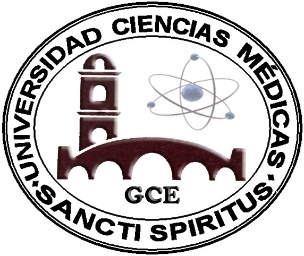 feuucm@infomed.sld.cuFacebook: FEU UCM Sancti SpíritusTeléfono: 41329592FEU UCM SANCTI SPÍRITUSEN EL FESTIVAL NACIONAL DE ARTISTAS AFICIONADOS25 DE SEPTIEMBRE AUDICIONES Deben presentarse todos los ganadores de Oro en los Festivales Provinciales hasta 2 años anteriores.Infórmate!!!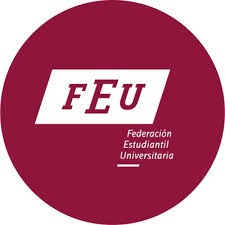 feuucm@infomed.sld.cuFacebook: FEU UCM Sancti SpíritusTeléfono: 41329592Mi beca se mueve!!!NOCHE DE RESIDENCIA11 de septiembreLugar: Plaza MellaHora: 8:30 PM#POR UNA RECREACIÓN SANA Y RESPONSABLEInfórmate!!!feuucm@infomed.sld.cuFacebook: FEU UCM Sancti Spíritus                                          Teléfono: 41329592Silvio Rodríguez, Pablo Milanés y Carlos Varela unirán sus voces, en la utopía de una noche.NOCHE DE TROVA18 de septiembreLugar: Plaza MellaHora: 8:30 PMInfórmate!!!feuucm@infomed.sld.cuFacebook: FEU UCM Sancti Spíritus                                          Teléfono: 41329592Constitución de la República de Cuba: Voz del puebloEl Anteproyecto de Constitución de la República de CubaSerá discutido en cada una de nuestras brigadas durante los meses de septiembre y octubre.Consúltalo ya!!!Puedes obtenerlo en todos los Laboratorios de la UCM y en el Portal de Usuarios de Etecsa.Infórmate!!!feuucm@infomed.sld.cuFacebook: FEU UCM Sancti Spíritus                                          Teléfono: 41329592En homenaje a la vida y obra de Rubén Martínez VillenaEl Boletín Informativo de la FEU UCM SS lleva como nombreLa Pupila Insomne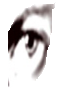 Accede a él mediante:-Tú  Presidente de Brigada  -Bibliotecas UCM y Hospital   -Laboratorios de Computación          -Facebook: FEU UCM Sancti SpíritusInfórmate!!!feuucm@infomed.sld.cu                                        Teléfono: 41329592